ضع إشارة > أو <  :1554             1567						87		78987			976					12.67		13.5612.76		9.67					1654		1546احسب قيمة كل عبارة فيما يلى اذا كانت س = 6 , ص = 8 , ع = 35 س + 3 ع = .....................................................................2 ص – 3 ع =.....................................................................8 – ع = ............................................................................احسب قيمة كل عبارة فيما يلى اذا كانت م = 4, ن = 96 م ن = .............................................................................2 ن - 5 = ..........................................................................3 م - ن = ...........................................................................اكتب عددا صحيحا لكل مما يلى :اربع درجات دون الطبيعى ...................................................ثمانية كيلو فوق الطبيعى.......................................................2 سم فوق الطبيعى............................................................ارباح 15 ريال ................................................................5 متر أقل من  الطبيعى.......................................................خسارة 12 ريال ...............................................................ايداع بنكى بمقدار 3450 ريال ...............................................مثل كل مجموعة من الأعداد الصحيحة بيانيا على خط الأعداد :-5 , -3  , -1 , 1 , 3 , 5-2 , 0, 2 , 53 , 6 , -1 , -4اوجد قيمة العبارات التالية : | - 12 |....................................................................4 - | - 2 | .................................................................| -2| + | - 8|..............................................................| -6| - 4....................................................................1 + | - 7|..................................................................اوجد قيمة ص اذا كان :3 + | ص | = 5 ..........................................................| ص | = 6 ................................................................12 - | ص | = 5 .........................................................ضع إشارة > أو <  :2627            6538					567			678234			654					7876		565698			76					676	  		654تمثل القوائم التالية الارباح والخسائر اليومية لمطعم اسماك بمئات الريالات. أيها مرتبة من الأصغر إلى الأكبر ؟7 , 3 , 0, -2 , -5					- 2 , -5 , 0 , 3 , 70 , -2 , -5 , 3 , 7					-5 , -2 , 0 , 3 , 7رتب الأعداد الصحيحة فى كل مجموعة من الأكبر إلى الأصغر:2 , -1 , 8 , -5 , 0 ..........................................................5 , -8 , 9 , -5 , -4 .........................................................0 , -6 , 4 , -4 , 2 ..........................................................3 , -3 , 2 , 7 , -2 ..........................................................حدد فيما اذا كانت كل جملة فيما صحيحة أم خطأ , وإذا كانت خطأ , فغير أحد العددين لتصبح الجملة صحيحة 5 < -7 ...........................................................................| 8 | > -2 .......................................................................|6 | > | 4 | ......................................................................5 > | 8 | .........................................................................10 > | - 9 | .....................................................................اكتب الزوج المرتب المقابل لكل نقطة , ثم حدد الربع التى تقع فيه :م 			- ن 	س 			- صمثل النقاط التالية وسمها :أ ( -3 ,2 )				- ك ( 3 , 0 ) 		- ع ( 4 , -2 ) حدد فيما اذ	ا كانت كل عبارة فيما يلى صحيحة دوما او غالبا او غير صحيحة بالمرة . وضح اجابتك بإعطاء مثال مضاد :كل من الاحداثيين السينى والصادى لنقطة تقع فى الربع الأول موجبة...................................................................................الاحداثى السينى لنقطة تقع فى الربع الثانى موجبة...................................................................................الاحداثى الصادى لنقطة تقع على محور الصادات هو موجب...................................................................................الاحداثى الصادى لنقطة تقع فى الربع الرابع موجبة...................................................................................جمع عددين صحيحين لهما الأشارة نفسها :-9 + ( - 5) = ...............				-8 + ( - 4) = .............-7 + ( -2) = ................				-5 + ( - 7 ) = ............-3 + ( - 8)= ................				-1 + (- 6 ) = ............. جمع عددين صحيحين لها اشارتين مختلفتين :-4 + 7 = ...................				6 + ( -7 ) = ..............8 + ( - 9 )= ...............  				5 + ( -8) = ...............5 + ( -6 ) = ...............				8 + ( -2) = ...............اذا كانت السيارة تسير بسرعة 120 كيلومتر فى الساعة وبعد 10 دقائق زادت بمعدل 30 كيلومتر فى الساعة ثم بعد 10 دقائق أخرى نقصت بمقدار 18 كيلومتر فى الساعة . اكتب جملة جمع لوصف هذا التغيير ثم اوجد النتيجة؟احسب قيمة كل عبارة اذا كانت أ = -5 , ب = 8 , جـ = -7أ + 9 = ...............					جـ + ب = ...................3 + جـ = ..............					ب + 6 = ...................اذا كان رصيد هانى فى البنك 1650 ريال وقام بايداع مبلغ 435 ريال ثم بعد فترة قام بسحب مبلغ 876 ريال.  اكتب جملة جمع لوصف هذا التغيير ثم اوجد النتيجة؟اوجد ناتج جمل الطرح التالية :12 – (- 9 )= ...............				8 – 17 = ..................7 – 13 = ...................				-5 – 14 = .................-3 – 9 = ....................				6 – ( -4 ) =...............اوجد قيمة العبارات التالية اذا كانت س = 8 و ص = -7 و ع = -6ص – 8 = ..................			ع – س = ......................9 – س = ...................			ع – 6 = .......................10 – ص = ................			س – ص = ....................تبعد اعمق نقطة فى البحر الأحمر من مستوى سطح الأرض مسافة 1543 متر , وترتفع قمة اعلى جبل يقع على الساحل مسافة 1287 متر فوق مستوى سطح الأرض . ما الفرق بين أعمق نقطة فى البحر وقمة الجبل ؟طائر يقف على اعلى نقطة فوق شجرة يبلغ ارتفاعها 9.3 متر وفأر يحفر جحر تحت الأرض على عمق 2.5 متر فأوجد البعد بينهما.احسب ما يلى :2 × -6 = ...............				-7 × -6 = .................5 × -3 = ...............				4 × 9  = ...................-8 × -4 = ..............	       			( - 7 )2 = .................-9 × -4 = ..............				-6 × 5 = ...................يتبرع حسام بمبلغ 20 ريال شهريا لأحدى المؤسسات الخيرية. فما العدد الصحيح الذى يعبر عن ما تبرع به حسام خلال سنة كاملة ؟اوجد قيمة العبارة س ص ع اذا كان :س = -7				ص = 5 				ع = - 8.........................................................................................س = 9 				ص = -4				ع = 3.........................................................................................لدى عبد الرحيم مزرعة بها 30 بقرة كل بقرة تنتج يوميا 16 لتر من اللبن اكتب عبارة ضرب تحسب بها ما تنتجه البقرات كلها يوميا .احسب قيم العبارات الآتية اذا كان ل = -7 ,م = 4 , ن = -2 , هـ = -6م ن = ....................			ل2 = ........................2 ن هـ = ................			6م – 2ل = .................ل هـ = ..................				- 7 ن = .....................يبين الشكل المجاور ترتيب الفكهانى للتفاح فى متجره فاذا كان الترتيب يتكون من 6 صفوف والشكل يبين اعلى صفين فى المجموعة فكم تفاحة توجد فى العرض؟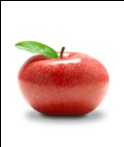 يبين الجدول المجاورة مدى تغير سرعة مركب شراعى بتغير سرعة الرياح فاذا استمر مقدار التغير على نفس النمط فكم تكون سرعة المركب الشراعى اذا اصبحت سرعة الرياح 60 كم / ساعة ؟ما هى الأعداد الثلاثة التالية فى النمط :5 , 10 , 15 , 20 , ............ , ............ , ..........99 , 88 , 77 ,............ , ........... , .................2 , 4 , 8 , 16 , ........... , ........... , ...............3 , 12 , 48 , ............. , ............ , ...............ارض زراعية لزراعة القمح عبارة عن 80 فدان فاذا كان انتاج الفدان الواحد هو 160 كيلو من القمح فما هو انتاج هذه الارض الزراعية من القمح ؟احسب العبارات التالية :-40 ÷ 5 = ....................			-60 ÷ - 2 = ......................-24 ÷ 12 = ..................			99 ÷ - 3 = .......................-90÷ 6 = ....................			- 21 ÷ 7 = .......................اوجد قيمة ص ÷ س اذا كان :س = 2 , ص = - 12 ...............................................................س = -5 , ص = - 80 .............................................................س = -3 , ص = 96 ................................................................أوجد قيمة كل من العبارات الآتية اذا كان أ = 12 , ب = - 4 , ج = 3أ ب ÷ 2 = ....................			أ ÷ ب = ........................3 ب ÷ ج = ...................			ب ج ÷ 2 = ....................تنخفض قيمة أسهم إحدى الشركات بمقدار 10 ريال كل أسبوع لمدة 6 أسابيع صف التغيير في قيمة السهم في نهاية الأسبوع السادس ؟سرعة الرياحسرعة المركب الشراعى10100201203014040160